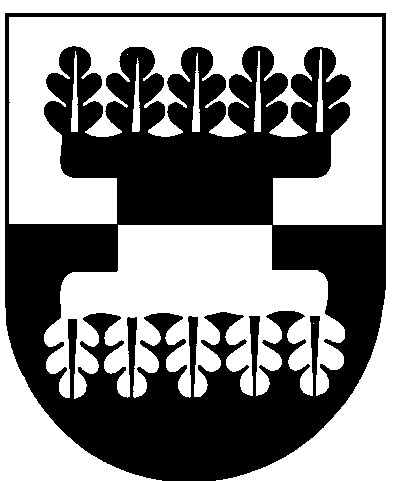 ŠILALĖS RAJONO SAVIVALDYBĖS ADMINISTRACIJOSDIREKTORIUSĮSAKYMASDĖL ŠILALĖS MIESTO, AUŠROS IR VYTAUTO DIDŽIOJO GATVIŲ KVARTALO, DETALIOJO PLANO RENGIMO PRADŽIOS IR TIKSLŲ   2019 m. gruodžio 31 d. Nr. DĮV-1052 Šilalė	Vadovaudamasis Lietuvos Respublikos vietos savivaldos įstatymo 29  straipsnio 8 dalies 2 punktu, Lietuvos Respublikos teritorijų planavimo įstatymo 24 straipsnio 5 dalimi, Kompleksinio teritorijų planavimo dokumento rengimo taisyklių, patvirtintų Lietuvos Respublikos aplinkos ministro . sausio 2 d. įsakymu Nr.D1-8 „Dėl Kompleksinio teritorijų planavimo dokumento rengimo taisyklių patvirtinimo“, 244, 246, 249 punktais, Šilalės miesto bendruoju planu, patvirtintu Šilalės rajono savivaldybės tarybos . kovo 27 d. sprendimu Nr.T1 – 107 „Dėl Šilalės rajono savivaldybės teritorijos ir savivaldybės teritorijos dalies (Šilalės miesto) bendrojo plano tvirtinimo:    	1. N u s p r e n d ž i u pradėti rengti Šilalės miesto, Aušros ir Vytauto Didžiojo gatvių kvartalo, detalųjį planą.             2. N u s t a t a u detaliojo plano rengimo tikslus:            2.1. Suformuoti daugiabučių gyvenamųjų namų statybai, kitos paskirties, tris ar keturis žemės sklypus su automobilių stovėjimo aikštelėmis.             2.2. nustatyti inžinerinių tinklų ir susisiekimo komunikacijų teritorijų ribas, suformuojant naujus žemės sklypus.             2.3. nustatyti privalomus teritorijų naudojimo tipus, servitutus, nurodyti specialiąsias žemės naudojimo sąlygas.             3. T v i r t i n u  Šilalės miesto, Aušros ir Vytauto Didžiojo gatvių kvartalo, detaliojo plano planavimo darbų programą  (pridedama).4. Į p a r e i g o j u  paskelbti šį įsakymą Savivaldybės interneto tinklalapyje www.silale.lt.	Šis įsakymas gali būti skundžiamas Lietuvos Respublikos administracinių bylų teisenos įstatymo nustatyta tvarka Lietuvos administracinių ginčų komisijos Klaipėdos apygardos skyriui (H. Manto g. 37, 92236 Klaipėda) arba Regionų apygardos administracinio teismo Klaipėdos rūmams (Galinio Pylimo g. 9, 91230 Klaipėda) per vieną mėnesį nuo šio įsakymo paskelbimo arba įteikimo suinteresuotam asmeniui dienos.Direktorius								Valdemaras Jasevičius